Actividades SugeridasOBJETIVO DE APRENDIZAJE OA_3DESCRIPCIÓN DE LA ACTIVIDADESDemostrar que comprenden el concepto de razón de manera concreta, pictórica y simbólica, en forma manual y/o usando software educativo.6.Representan razones equivalentes. Por ejemplo, en una cuadrícula representan una razón equivalente a 2 : 5.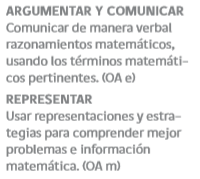 